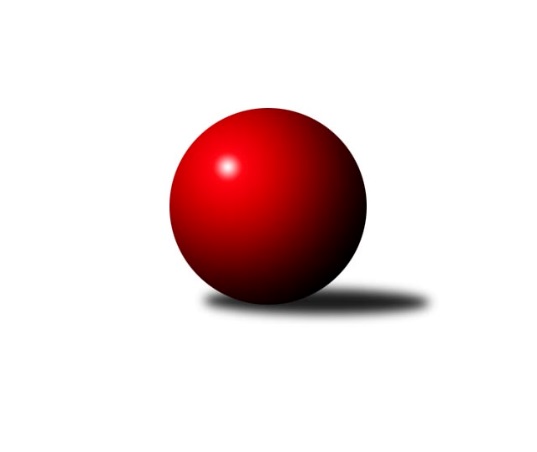 Č.3Ročník 2014/2015	27.9.2014Nejlepšího výkonu v tomto kole: 2568 dosáhlo družstvo: TJ Sokol Bohumín˝C˝Krajský přebor MS 2014/2015Výsledky 3. kolaSouhrnný přehled výsledků:TJ Opava ˝C˝	- TJ VOKD Poruba ˝B˝	2:6	2473:2492	3.0:9.0	27.9.TJ Spartak Bílovec ˝A˝	- TJ VOKD Poruba ˝A˝	1:7	2408:2502	3.5:8.5	27.9.TJ Sokol Dobroslavice ˝A˝	- TJ Sokol Bohumín ˝B˝	5:3	2349:2291	9.0:3.0	27.9.TJ Sokol Bohumín˝C˝	- TJ Sokol Sedlnice ˝B˝	7:1	2568:2482	7.0:5.0	27.9.TJ Nový Jičín ˝A˝	- SKK Ostrava B	5:3	2434:2427	5.0:7.0	27.9.TJ Unie Hlubina˝B˝	- TJ Frenštát p.R.˝A˝	1:7	2397:2563	3.0:9.0	27.9.Tabulka družstev:	1.	TJ VOKD Poruba ˝B˝	3	3	0	0	18.0 : 6.0 	25.5 : 10.5 	 2460	6	2.	TJ Sokol Bohumín ˝B˝	3	2	0	1	17.0 : 7.0 	19.0 : 17.0 	 2445	4	3.	TJ VOKD Poruba ˝A˝	3	2	0	1	16.0 : 8.0 	22.0 : 14.0 	 2462	4	4.	TJ Frenštát p.R.˝A˝	3	2	0	1	15.0 : 9.0 	20.0 : 16.0 	 2463	4	5.	TJ Nový Jičín ˝A˝	3	2	0	1	14.0 : 10.0 	22.0 : 14.0 	 2444	4	6.	SKK Ostrava B	3	2	0	1	14.0 : 10.0 	22.0 : 14.0 	 2415	4	7.	TJ Sokol Bohumín˝C˝	3	2	0	1	14.0 : 10.0 	17.0 : 19.0 	 2404	4	8.	TJ Sokol Dobroslavice ˝A˝	3	1	0	2	11.0 : 13.0 	21.0 : 15.0 	 2407	2	9.	TJ Sokol Sedlnice ˝B˝	3	1	0	2	8.0 : 16.0 	13.0 : 23.0 	 2434	2	10.	TJ Spartak Bílovec ˝A˝	3	1	0	2	7.0 : 17.0 	15.0 : 21.0 	 2416	2	11.	TJ Opava ˝C˝	3	0	0	3	6.0 : 18.0 	11.5 : 24.5 	 2383	0	12.	TJ Unie Hlubina˝B˝	3	0	0	3	4.0 : 20.0 	8.0 : 28.0 	 2335	0Podrobné výsledky kola:	 TJ Opava ˝C˝	2473	2:6	2492	TJ VOKD Poruba ˝B˝	Josef Klapetek	 	 195 	 237 		432 	 2:0 	 369 	 	178 	 191		Antonín Chalcář	Jana Tvrdoňová	 	 191 	 210 		401 	 0:2 	 429 	 	213 	 216		Jaroslav Hrabuška	Pavel Kovalčík	 	 256 	 199 		455 	 1:1 	 402 	 	194 	 208		Helena Martinčáková	Petr Schwalbe	 	 181 	 186 		367 	 0:2 	 412 	 	223 	 189		Roman Klímek	Michal Blažek	 	 213 	 227 		440 	 0:2 	 461 	 	223 	 238		Libor Žíla	Rudolf Tvrdoň	 	 203 	 175 		378 	 0:2 	 419 	 	219 	 200		Richard Šimekrozhodčí: Nejlepší výkon utkání: 461 - Libor Žíla	 TJ Spartak Bílovec ˝A˝	2408	1:7	2502	TJ VOKD Poruba ˝A˝	Karel Šnajdárek	 	 219 	 205 		424 	 2:0 	 402 	 	200 	 202		Michal Bezruč	Tomáš Binar	 	 202 	 175 		377 	 0.5:1.5 	 400 	 	202 	 198		Petr Basta	David Binar	 	 197 	 209 		406 	 0:2 	 443 	 	209 	 234		Martin Skopal	Pavel Šmydke	 	 199 	 198 		397 	 0:2 	 407 	 	207 	 200		Jan Míka	Filip Sýkora	 	 200 	 204 		404 	 1:1 	 418 	 	195 	 223		Petr Oravec	Vladimír Štacha	 	 197 	 203 		400 	 0:2 	 432 	 	215 	 217		Břetislav Mrkvicarozhodčí: Nejlepší výkon utkání: 443 - Martin Skopal	 TJ Sokol Dobroslavice ˝A˝	2349	5:3	2291	TJ Sokol Bohumín ˝B˝	Josef Schwarz	 	 183 	 162 		345 	 1:1 	 357 	 	169 	 188		Kamila Vichrová	Libor Veselý	 	 182 	 199 		381 	 1:1 	 387 	 	196 	 191		Jaromír Piska	René Gazdík	 	 210 	 199 		409 	 2:0 	 389 	 	197 	 192		Lada Péli	Petr Číž	 	 204 	 205 		409 	 2:0 	 355 	 	159 	 196		Jaroslav Klus	Karel Kuchař	 	 200 	 207 		407 	 1:1 	 425 	 	224 	 201		Libor Krajčí	Ivo Kovářík	 	 194 	 204 		398 	 2:0 	 378 	 	192 	 186		Jan Stušrozhodčí: Nejlepší výkon utkání: 425 - Libor Krajčí	 TJ Sokol Bohumín˝C˝	2568	7:1	2482	TJ Sokol Sedlnice ˝B˝	Lucie Bogdanowiczová	 	 217 	 217 		434 	 2:0 	 396 	 	201 	 195		Renáta Janyšková	Jan Zaškolný	 	 217 	 199 		416 	 1:1 	 402 	 	196 	 206		Michaela Tobolová	Alfréd Hermann	 	 220 	 195 		415 	 0:2 	 460 	 	246 	 214		Rostislav Kletenský	Martina Honlová	 	 208 	 224 		432 	 1:1 	 416 	 	221 	 195		Barbora Janyšková	Lubomír Richter	 	 227 	 202 		429 	 1:1 	 403 	 	199 	 204		Stanislav Brejcha	Jozef Kuzma	 	 209 	 233 		442 	 2:0 	 405 	 	196 	 209		David Juřicarozhodčí: Nejlepší výkon utkání: 460 - Rostislav Kletenský	 TJ Nový Jičín ˝A˝	2434	5:3	2427	SKK Ostrava B	Jiří Madecký	 	 212 	 193 		405 	 1:1 	 375 	 	168 	 207		Miroslav Futerko	Radek Chovanec	 	 193 	 177 		370 	 0:2 	 424 	 	208 	 216		Tomáš Kubát	Michal Pavič	 	 208 	 248 		456 	 1:1 	 409 	 	218 	 191		Miroslav Heczko	Ivana Volná	 	 200 	 184 		384 	 0:2 	 421 	 	213 	 208		Jan Pavlosek	Radek Škarka	 	 195 	 213 		408 	 2:0 	 382 	 	185 	 197		Lenka Pouchlá	Ján Pelikán	 	 210 	 201 		411 	 1:1 	 416 	 	217 	 199		Daneš Šodekrozhodčí: Nejlepší výkon utkání: 456 - Michal Pavič	 TJ Unie Hlubina˝B˝	2397	1:7	2563	TJ Frenštát p.R.˝A˝	Lubomír Jančar	 	 189 	 177 		366 	 0:2 	 425 	 	219 	 206		Petr Bábíček	Pavel Krompolc	 	 189 	 240 		429 	 1:1 	 406 	 	209 	 197		Jaroslav Petr	Josef Kyjovský	 	 180 	 191 		371 	 0:2 	 442 	 	199 	 243		Milan Kučera	Josef Hájek	 	 199 	 201 		400 	 0:2 	 432 	 	207 	 225		Jiří Petr	Martin Ferenčík	 	 209 	 195 		404 	 1:1 	 429 	 	200 	 229		Zdeněk Bordovský	Roman Grüner	 	 215 	 212 		427 	 1:1 	 429 	 	218 	 211		Ladislav Petrrozhodčí: Nejlepší výkon utkání: 442 - Milan KučeraPořadí jednotlivců:	jméno hráče	družstvo	celkem	plné	dorážka	chyby	poměr kuž.	Maximum	1.	Rostislav Kletenský 	TJ Sokol Sedlnice ˝B˝	439.67	301.0	138.7	3.7	3/3	(460)	2.	Michal Pavič 	TJ Nový Jičín ˝A˝	438.25	287.5	150.8	2.0	2/2	(456)	3.	Martin Skopal 	TJ VOKD Poruba ˝A˝	435.75	290.0	145.8	4.5	2/2	(443)	4.	Petr Číž 	TJ Sokol Dobroslavice ˝A˝	435.25	294.5	140.8	6.3	2/2	(464)	5.	Petr Bábíček 	TJ Frenštát p.R.˝A˝	432.67	292.0	140.7	3.7	3/3	(448)	6.	Michal Blinka 	SKK Ostrava B	432.50	285.5	147.0	4.5	2/3	(437)	7.	Libor Žíla 	TJ VOKD Poruba ˝B˝	432.50	291.8	140.8	5.8	2/2	(461)	8.	Radek Škarka 	TJ Nový Jičín ˝A˝	427.00	286.5	140.5	4.5	2/2	(446)	9.	Richard Šimek 	TJ VOKD Poruba ˝B˝	425.50	298.5	127.0	5.8	2/2	(440)	10.	Libor Krajčí 	TJ Sokol Bohumín ˝B˝	425.50	301.5	124.0	6.5	2/3	(426)	11.	Jan Pospěch 	TJ Nový Jičín ˝A˝	424.50	287.0	137.5	5.0	2/2	(438)	12.	Karel Ridl 	TJ Sokol Dobroslavice ˝A˝	419.00	302.0	117.0	6.0	2/2	(438)	13.	Karel Šnajdárek 	TJ Spartak Bílovec ˝A˝	418.50	288.3	130.3	8.3	2/2	(470)	14.	Jaromír Piska 	TJ Sokol Bohumín ˝B˝	418.33	284.0	134.3	5.0	3/3	(454)	15.	Jaroslav Hrabuška 	TJ VOKD Poruba ˝B˝	418.00	284.3	133.8	6.0	2/2	(429)	16.	Barbora Janyšková 	TJ Sokol Sedlnice ˝B˝	418.00	285.7	132.3	6.0	3/3	(450)	17.	Vladimír Štacha 	TJ Spartak Bílovec ˝A˝	417.75	292.5	125.3	7.3	2/2	(449)	18.	Lada Péli 	TJ Sokol Bohumín ˝B˝	417.50	296.0	121.5	5.5	2/3	(446)	19.	Zdeněk Bordovský 	TJ Frenštát p.R.˝A˝	416.33	291.7	124.7	6.7	3/3	(429)	20.	Michal Blažek 	TJ Opava ˝C˝	415.25	295.8	119.5	5.8	2/2	(443)	21.	Břetislav Mrkvica 	TJ VOKD Poruba ˝A˝	412.00	280.0	132.0	15.5	2/2	(432)	22.	Jiří Madecký 	TJ Nový Jičín ˝A˝	412.00	285.8	126.3	6.3	2/2	(425)	23.	Pavel Krompolc 	TJ Unie Hlubina˝B˝	411.33	293.0	118.3	7.7	3/3	(429)	24.	Petr Basta 	TJ VOKD Poruba ˝A˝	411.25	283.3	128.0	4.3	2/2	(429)	25.	Jan Stuš 	TJ Sokol Bohumín ˝B˝	409.67	280.7	129.0	8.0	3/3	(437)	26.	Roman Klímek 	TJ VOKD Poruba ˝B˝	409.00	286.5	122.5	9.0	2/2	(416)	27.	Lubomír Richter 	TJ Sokol Bohumín˝C˝	408.75	275.8	133.0	7.3	2/2	(429)	28.	Milan Kučera 	TJ Frenštát p.R.˝A˝	408.67	291.0	117.7	9.3	3/3	(442)	29.	Tomáš Polášek 	SKK Ostrava B	408.50	274.5	134.0	5.0	2/3	(419)	30.	Rudolf Tvrdoň 	TJ Opava ˝C˝	408.50	280.8	127.8	6.3	2/2	(434)	31.	Helena Martinčáková 	TJ VOKD Poruba ˝B˝	407.50	286.0	121.5	7.0	2/2	(413)	32.	Petr Oravec 	TJ VOKD Poruba ˝A˝	406.75	277.3	129.5	4.0	2/2	(418)	33.	Ladislav Petr 	TJ Frenštát p.R.˝A˝	406.67	278.7	128.0	6.0	3/3	(429)	34.	Dalibor Hamrozy 	TJ Sokol Bohumín ˝B˝	406.50	287.0	119.5	7.0	2/3	(410)	35.	Jan Pavlosek 	SKK Ostrava B	406.33	288.3	118.0	7.0	3/3	(421)	36.	Daneš Šodek 	SKK Ostrava B	403.00	267.0	136.0	3.0	2/3	(416)	37.	Roman Grüner 	TJ Unie Hlubina˝B˝	402.67	271.7	131.0	4.7	3/3	(427)	38.	David Juřica 	TJ Sokol Sedlnice ˝B˝	402.50	286.5	116.0	10.0	2/3	(405)	39.	Renáta Janyšková 	TJ Sokol Sedlnice ˝B˝	402.00	275.3	126.7	4.7	3/3	(408)	40.	Jaroslav Petr 	TJ Frenštát p.R.˝A˝	401.33	280.7	120.7	6.7	3/3	(406)	41.	Petr Schwalbe 	TJ Opava ˝C˝	401.25	285.3	116.0	8.0	2/2	(414)	42.	René Gazdík 	TJ Sokol Dobroslavice ˝A˝	401.00	280.5	120.5	5.5	2/2	(409)	43.	Michal Bezruč 	TJ VOKD Poruba ˝A˝	400.75	274.0	126.8	6.5	2/2	(433)	44.	Karel Kuchař 	TJ Sokol Dobroslavice ˝A˝	400.00	273.0	127.0	7.5	2/2	(407)	45.	Jozef Kuzma 	TJ Sokol Bohumín˝C˝	400.00	284.8	115.3	7.3	2/2	(442)	46.	Jan Míka 	TJ VOKD Poruba ˝A˝	397.75	273.5	124.3	7.3	2/2	(407)	47.	David Binar 	TJ Spartak Bílovec ˝A˝	397.50	280.8	116.8	9.0	2/2	(406)	48.	Jiří Petr 	TJ Frenštát p.R.˝A˝	397.33	281.0	116.3	7.7	3/3	(432)	49.	Filip Sýkora 	TJ Spartak Bílovec ˝A˝	397.25	266.5	130.8	6.8	2/2	(404)	50.	Alfréd Hermann 	TJ Sokol Bohumín˝C˝	397.00	278.0	119.0	8.0	2/2	(415)	51.	Jan Zaškolný 	TJ Sokol Bohumín˝C˝	396.25	282.3	114.0	7.0	2/2	(416)	52.	Lenka Pouchlá 	SKK Ostrava B	395.67	269.7	126.0	2.7	3/3	(414)	53.	Antonín Fabík 	TJ Spartak Bílovec ˝A˝	395.50	289.0	106.5	10.0	2/2	(416)	54.	Stanislav Brejcha 	TJ Sokol Sedlnice ˝B˝	395.33	278.3	117.0	9.0	3/3	(403)	55.	Josef Kyjovský 	TJ Unie Hlubina˝B˝	395.00	283.3	111.7	10.7	3/3	(445)	56.	Martina Honlová 	TJ Sokol Bohumín˝C˝	394.25	278.3	116.0	5.3	2/2	(432)	57.	Jana Tvrdoňová 	TJ Opava ˝C˝	394.00	273.8	120.3	9.0	2/2	(417)	58.	Kamila Vichrová 	TJ Sokol Bohumín ˝B˝	392.00	277.0	115.0	8.7	3/3	(412)	59.	Jaroslav Klus 	TJ Sokol Bohumín ˝B˝	392.00	277.3	114.7	6.7	3/3	(411)	60.	Lubomír Jančar 	TJ Unie Hlubina˝B˝	390.00	280.5	109.5	10.0	2/3	(414)	61.	Tomáš Binar 	TJ Spartak Bílovec ˝A˝	389.50	265.0	124.5	6.5	2/2	(402)	62.	Pavel Plaček 	TJ Sokol Bohumín˝C˝	389.50	281.5	108.0	9.5	2/2	(399)	63.	Dana Lamichová 	TJ Opava ˝C˝	388.00	292.5	95.5	10.5	2/2	(395)	64.	Josef Hájek 	TJ Unie Hlubina˝B˝	386.50	273.0	113.5	8.0	2/3	(400)	65.	Libor Veselý 	TJ Sokol Dobroslavice ˝A˝	385.50	268.5	117.0	8.0	2/2	(390)	66.	Antonín Chalcář 	TJ VOKD Poruba ˝B˝	382.00	278.0	104.0	10.5	2/2	(395)	67.	Martin Ferenčík 	TJ Unie Hlubina˝B˝	381.00	279.0	102.0	11.5	2/3	(404)	68.	Michaela Tobolová 	TJ Sokol Sedlnice ˝B˝	378.00	274.0	104.0	10.5	2/3	(402)	69.	Libor Jurečka 	TJ Nový Jičín ˝A˝	377.50	272.5	105.0	7.5	2/2	(405)	70.	Miroslav Futerko 	SKK Ostrava B	377.00	270.0	107.0	7.5	2/3	(379)	71.	Lubomír Škrobánek 	TJ Opava ˝C˝	351.00	252.0	99.0	15.5	2/2	(394)	72.	Jan Petrovič 	TJ Unie Hlubina˝B˝	349.50	264.0	85.5	14.0	2/3	(368)		Pavel Kovalčík 	TJ Opava ˝C˝	455.00	309.0	146.0	3.0	1/2	(455)		Lucie Bogdanowiczová 	TJ Sokol Bohumín˝C˝	434.50	293.5	141.0	6.5	1/2	(435)		Josef Klapetek 	TJ Opava ˝C˝	432.00	284.0	148.0	9.0	1/2	(432)		Tomáš Kubát 	SKK Ostrava B	424.00	291.0	133.0	7.0	1/3	(424)		Jan Polášek 	SKK Ostrava B	421.00	287.0	134.0	3.0	1/3	(421)		Ján Pelikán 	TJ Nový Jičín ˝A˝	411.00	282.0	129.0	5.0	1/2	(411)		Miroslav Heczko 	SKK Ostrava B	409.00	294.0	115.0	9.0	1/3	(409)		Adéla Sobotíková 	TJ Sokol Sedlnice ˝B˝	402.00	281.0	121.0	8.0	1/3	(402)		Ivo Kovářík 	TJ Sokol Dobroslavice ˝A˝	402.00	283.0	119.0	3.5	1/2	(406)		Ivana Volná 	TJ Nový Jičín ˝A˝	399.50	279.5	120.0	8.5	1/2	(415)		Pavel Šmydke 	TJ Spartak Bílovec ˝A˝	397.00	275.0	122.0	7.0	1/2	(397)		Milan Binar 	TJ Spartak Bílovec ˝A˝	396.00	288.0	108.0	10.0	1/2	(396)		Jan Žídek 	TJ VOKD Poruba ˝A˝	382.00	281.0	101.0	5.0	1/2	(382)		Martin Třečák 	TJ Sokol Dobroslavice ˝A˝	379.00	281.0	98.0	12.0	1/2	(379)		Lukáš Trojek 	TJ VOKD Poruba ˝B˝	375.00	277.0	98.0	15.0	1/2	(375)		David Mrkvica 	TJ Sokol Sedlnice ˝B˝	375.00	279.0	96.0	11.0	1/3	(375)		Vojtěch Turlej 	TJ VOKD Poruba ˝B˝	373.00	267.0	106.0	11.0	1/2	(373)		Radek Chovanec 	TJ Nový Jičín ˝A˝	370.00	259.0	111.0	14.0	1/2	(370)		Eva Telčerová 	TJ Nový Jičín ˝A˝	366.00	245.0	121.0	4.0	1/2	(366)		Jaroslav Kecskés 	TJ Unie Hlubina˝B˝	364.00	269.0	95.0	12.0	1/3	(364)		Josef Schwarz 	TJ Sokol Dobroslavice ˝A˝	361.00	258.0	103.0	7.0	1/2	(377)		Rostislav Hrbáč 	SKK Ostrava B	342.00	247.0	95.0	12.0	1/3	(342)Sportovně technické informace:Starty náhradníků:registrační číslo	jméno a příjmení 	datum startu 	družstvo	číslo startu
Hráči dopsaní na soupisku:registrační číslo	jméno a příjmení 	datum startu 	družstvo	Program dalšího kola:4. kolo11.10.2014	so	9:00	SKK Ostrava B - TJ Unie Hlubina˝B˝	11.10.2014	so	9:00	TJ Sokol Sedlnice ˝B˝ - TJ Nový Jičín ˝A˝	11.10.2014	so	9:00	TJ Sokol Bohumín ˝B˝ - TJ Sokol Bohumín˝C˝	11.10.2014	so	9:00	TJ VOKD Poruba ˝A˝ - TJ Sokol Dobroslavice ˝A˝	11.10.2014	so	12:30	TJ VOKD Poruba ˝B˝ - TJ Frenštát p.R.˝A˝	11.10.2014	so	13:00	TJ Opava ˝C˝ - TJ Spartak Bílovec ˝A˝	Nejlepší šestka kola - absolutněNejlepší šestka kola - absolutněNejlepší šestka kola - absolutněNejlepší šestka kola - absolutněNejlepší šestka kola - dle průměru kuželenNejlepší šestka kola - dle průměru kuželenNejlepší šestka kola - dle průměru kuželenNejlepší šestka kola - dle průměru kuželenNejlepší šestka kola - dle průměru kuželenPočetJménoNázev týmuVýkonPočetJménoNázev týmuPrůměr (%)Výkon1xLibor ŽílaVOKD B4612xRostislav KletenskýSedlnice B111.914602xRostislav KletenskýSedlnice B4601xMichal PavičNový Jičín A111.454561xMichal PavičNový Jičín A4561xLibor ŽílaVOKD B111.384611xPavel KovalčíkOpava C4551xPavel KovalčíkOpava C109.934552xMartin SkopalVOKD A4431xMilan KučeraFrenštát A108.424421xJozef KuzmaBohumín C4421xJozef KuzmaBohumín C107.53442